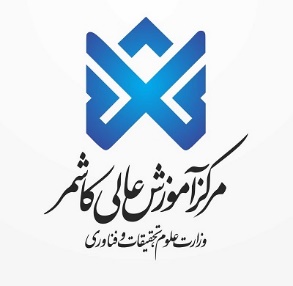 دستورالعمل امتیازدهی گزارش های علمی طرح های پژوهشی و فناوری برون مرکزیمدیریت آموزشی و پژوهشی مرکز آموزش عالی کاشمر2/03/1402مقدمه با توجه به اهمیت روزافزون ارتباط علمی مرکز و جامعه و خلق ثروت مادی و معنوی پژوهش های برون مرکزی تقاضامحور و در راستای سند راهبردی مرکز آموزش عالی کاشمر و چشم انداز و ماموریت تعیین شده و با عنایت به آیین نامه ارتقای مرتبه علمی اعضای هیات علمی ترفیع و پژوهانه این دستورالعمل به منظور تعیین امتیاز طرح های پژوهشی و فناوری برون مرکزی تدوین گردیده است.ماده 1. تعاریفاصطلاحات به کار رفته در این دستورالعمل به شرح زیر است:طرح پژوهشی و فناوری برون مرکزی : طرحی است پژوهشی و یا فناوری که به تقاضای سفارش دهنده بیرون از مرکز از طریق عقد قرارداد، توسط مجری یا مجریان طرح و یا همکار یا همکاران ایشان انجام می شود. طرح های پژوهشی و فناوری که حسب نیاز برای انجام ماموریت‌های ستادهای وزارت خانه‌ها و به سفارش وزیر یا معاونت های مربوط در مرکز انجام می‌شود و همچنین طرح هایی که حداقل ۵۰ درصد از اعتبار آن از خارج از مرکز تامین می‌شود نیز به عنوان طرح پژوهشی و فناوری برون مرکزی تلقی می‌شوند. تحقیقات فناورانه، مشاوره های تخصصی، انتقال فناوری و بهبود فرایندها در شمول این گونه طرح‌ها قرار می گیرد.2-1. گزارش علمی نهایی طرح: گزارشی است که مجری طرح در پایان مراحل اجرایی طرح در چهارچوب ضوابط تعیین شده در شرح خدمات قرارداد قرارداد طرح ارائه می‌نمایند. تبصره ۱: امتیازدهی طرح به گزارش علمی طرح پژوهشی و فناوری گزارش نهایی طرح اختصاص می‌یابد. تبصره۲ : در مواردی که برونداد طرح، مالی است نیاز به ارائه گزارش به مرکز نمی باشد. ارائه گزارش بستگی به توافق بین کارفرما و عضو هیئت علمی دارد و ارائه فیش واریزی می‌تواند جایگزین گزارش باشد.3-1.مجری طرح: عضو هیئت علمی مرکز آموزش عالی کاشمر است که مسئولیت اجرای طرح را برعهده دارد. 1-4. همکار طرح: پژوهشگری است که در اجرای طرح با مجری همکاری می‌کند و با توجه به میزان (درصد) همکاری در اجرای طرح از امتیازات مطابق این آیین‌نامه بهره‌مند می‌شود. همکار طرح می تواند عضو هیات علمی و یا غیر هیات علمی باشد.1-5. سفارش‌دهنده (کارفرما): موسسات، نهادها و سازمان ها و یا اشخاص حقیقی و حقوقی که طرح به سفارش و درخواست آنها انجام می گیرد و تمام و یا بخشی از اعتبارات را تامین و نتایج طرح استفاده می کنند.تبصره 3: در شرایط خاص در خصوص قراردادهایی که بنا به ضرورت مستقیماً فی مابین سفارش‌دهنده و عضو هیئت علمی با نشانی مرکز منعقد می گردد، با تایید مدیر ارتباط با جامعه و صنعت مرکز می‌تواند مشابه دیگر طرح‌های برون دانشگاهی عمل شود و مورد ارزیابی و امتیازدهی قرار گیرد.تبصره4: به راهنمایی هر پایان نامه و رساله تقاضا محور، در صورت جلب حمایت از متقاضی خارج از مرکز، به ازای هر ۵۰ میلیون ریال جذب اعتبار، یک امتیاز تعلق می گیرد (در صورتی که سند واریز و سند هزینه کرد مربوط به پروژه دانشجویی ارائه شود) و برای مبالغ بیشتر می‌تواند خطی محاسبه شود. حداقل امتیاز بابت مبالغ کمتر از ۵۰ میلیون ریال، یک خواهد بود حداکثر امتیازی که استادان راهنما تعلق می گیرد 6 امتیاز می باشد. سهم هر استاد راهنما ۵۰ درصد امتیاز خواهد بود.تبصره 5: در خصوص طرح‌های پژوهشی و فناوری مرتبط با صندوق ها، معاونت علمی و فناوری ریاست جمهوری و معاونت وزارتخانه ها و غیره که مرکز مستقیماً طرف قرارداد است و مرکز طرح را به عضو هیات علمی محول می کند و جزو سهمیه متمرکز مرکز محسوب می گردد فقط به طرح و یا مقاله مستخرج از آن (به یک کدام) امتیاز تعلق می گیرد.1-6. ارزیابی گزارش علمی نهایی طرح: ارزیابی طرح در دو بخش کیفیت علمی و کیفیت اجرایی صورت می گیرد. ارزیابی کیفیت علمی گزارش نهایی توسط ارزیابان که ترجیحا از اعضای هیات علمی می باشند انجام می گیرد و با وزن شش دهم بر امتیاز خام اعمال می گردد. ارزیابی کیفیت اجرایی توسط مدیر ارتباط با جامعه و صنعت مرکز با لحاظ نظر سفارش‌دهنده (کارفرما) و با وزن چهاردهم بر امتیاز خام اعمال می گردد.1-7. مالکیت فکری طرح: حقوق مادی و معنوی طرح مطابق با قوانین کشوری آیین نامه ها و دستورالعمل های وزارت متبوع و مرکز و بر اساس مفاد قرارداد تعیین تکلیف می شود.1-8. حق التحقیق: وجهی است که در قبال انجام طرح بر اساس قرارداد از محل اعتبارات طرح مجریان و همکاران طرح تعلق میگیرد.9-1. تجهیزات سرمایه ای: تجهیزاتی که از محل اعتبارات طرح خریداری می شود و جزو اموال مرکز محسوب می شود. الصاق برچسب اموال مرکز برای این تجهیزات الزامی است.1-10. آزمایش و کار میدانی: انجام آزمایش، مواد مصرفی، منابع اطلاعاتی، نظرسنجی‌ها، مسافرت ها، نقشه برداری ها، خدمات فنی مشاوره و موارد مشابه را شامل می شود.1-11. سایر هزینه‌ها: هزینه‌هایی که خارج از موارد تعریف شده در قرارداد و در ارتباط با طرح هزینه می گردد (مانند تهیه و تدوین گزارش ها، هزینه خدمات، تشریفات و مشابه آن)1-12. کل اعتبار طرح: میزان کل اعتبار قرارداد می باشد. این اعتبار شامل اعتبار تجهیزات سرمایه ای، اعتبار حق التحقیق، اعتبار تشویقی دانشجویان، اعتبار هزینه آزمایش و کار میدانی، اعتبار بالاسری طرح، اعتبار هزینه های پیش بینی نشده و سایر هزینه‌های مرتبط می گردد.ماده2. مراحل تصویب طرح:1-2. ارسال درخواست کتبی از طریق کارتابل اداری به مدیر آموزشی و پژوهشی مرکز جهت طرح در جلسه شورای پژوهشی و پیوست پروپوزال تایید شده توسط مدیر گروه و ارزیابان2-2. طرح در جلسه شورای پژوهشی و تعیین تاریخ شروع طرح براساس اطلاعات داخل پروپوزال مربوطه.3-2. ابلاغ به عضو هیئت علمی از طریق کارتابل اداری (فایل متن ابلاغیه موجود می باشد) و تعیین مهلت یک ماهه جهت انعقاد قرارداد طرح پژوهشی4-2. انعقاد قرارداد طرح پژوهشی برون دانشگاهی و تکمیل تعهد نامه مجری و تحویل به مدیریت آموزشی و پژوهشیماده 3. مراحل اجرایی صدور کارنامه طرح های پژوهشی و فناوری برون دانشگاهی3-1. دریافت تاییدیه کتبی از سفارش دهنده و یا ناظر طرح مبنی بر تایید کلی خاتمه طرح یا تسویه حساب طرح و یا ارائه فیش واریزی و یا ارائه سندهای موید انجام طرح و یا توقف طرح با تعیین میزان پیشرفت3-2. درخواست مجری طرح برای ارزیابی طرح و ارائه حداقل دو نسخه کاغذی از گزارش نهایی طرح به معاونت آموزشی و پژوهشی مرکز.3-3. ارسال گزارش طرح برای ارزیابی علمی توسط معاون آموزشی و پژوهشی مرکز به ارزیابان به ضمیمه کاربرگ مربوط(فرم ارزیابی محرمانه)3-4. ارسال کاربرگ های داوری تایید شده توسط معاون آموزشی و پژوهشی مرکز به مدیریت ارتباط با جامعه و صنعت مرکز3-5. محاسبه امتیاز طرح با اعمال تاثیر ارزیابی علمی طرح با ضریب شش دهم و ارزیابی اجرایی طرح با ضریب چهاردهم و امتیاز خام طرح توسط مدیریت ارتباط با جامعه و صنعت مرکز (نظر سفارش دهنده طرف طرح نیز به عنوان بخشی از ضریب ارزیابی اجرایی طرح لحاظ می گردد).3-6. صدور کارنامه طرح با امضای معاون آموزشی و پژوهشی مرکز از طریق کارتابل اداری مرکزتبصره6: طرح هایی که جامعه محرمانه دارند و در قرارداد تصریح شده است از گذراندن مرحله 1-2 الی 4-2 مستثنا بوده و مجری، گزارش نهایی طرح را از طریق مدیریت ارتباط با جامعه و صنعت مرکز یا شخص به سفارش دهنده ارسال کرده و پس از تایید سفارش دهنده مراحل بعدی انجام می شود.تبصره7: مدیریت ارتباط با جامعه و صنعت مرکز می‌تواند در صورت صلاحدید مستقیماً مراحل اجرایی ارزیابی علمی طرح خاتمه یافته را انجام دهدتبصره 8: امتیاز درج شده در کارنامه طرح های پژوهشی و فناوری برون مرکزی، امتیاز طرح می‌باشد، این امتیاز بر طبق دستورالعمل های مختلف در ارتقا، ترفیع، پژوهانه و غیره در صورتی که از سقف تعیین شده در موارد مذکور بیشتر باشد به امتیاز سقف دستورالعمل مربوطه محدود می گردد.تبصره 9 : نحوه تقسیم امتیاز طرح و تعیین امتیاز مجریان و همکاران مطابق با جدول شماره ۳ می باشدتبصره 10:  مجموع تعداد مدیران و همکاران طرح برای امتیازدهی حداکثر چهار نفر می باشد. طرح‌های کلان از این قاعده مستثنی می باشند. پرداخت هزینه‌های همکاری اعضای هیئت علمی و یا متخصصان حرفه ای از محل اعتبار طرح و عدم درج نام آنها به عنوان همکار در پیشنهاده یا قرارداد طرح امکان پذیر است.ماده 4: نحوه محاسبه امتیاز طرح های پژوهشی و فناوری برون مرکزیامتیاز خام طرح متشکل از دو بخش کلی امتیاز پایه و امتیاز تشویقی با توجه به عوامل زیر تعیین می گردد:4-1. امتیاز پایه A: این امتیاز براساس میزان کل اعتبار طرح (کل مبلغ قرارداد) تعیین می شود (جدول1).تبصره 11: بر اساس نرخ تورم رسمی کشور، هرسال مبالغ ریالی جداول ۱ و ۲ افزایش می‌یابد (تا اطلاع ثانوی بدون تغییر می باشد).4-2. امتیاز تشویقی: امتیاز تشویقی بر اساس میزان اعتبار تجهیزات سرمایه ای، اعتبار هزینه شده برای آزمایش ها و کار میدانی (طبق اسناد و فاکتور ها)، تعداد دانشجویان هم کار در طرح و پرداخت های تشویقی به آنان مطابق جدول ۲ و به صورت خطی محاسبه می گردد.تبصره12: حداکثر مجموع امتیازات تشویقی برابر با نصف امتیاز پایه خواهد بود.- اعتبار تجهیزات سرمایه ای یا اموالی (B): تجهیزات سرمایه ای طرح، با نصب برچسب اموال مرکز جزو اموال مرکز محسوب می گردد و پس از خاتمه طرح در اختیار مرکز قرار خواهد گرفت تا در سایر پژوهش‌های مرکزی مورد استفاده قرار گیرد. حداکثر امتیاز این بخش مطابق ردیف یک جدول دو محاسبه می گردد.- اعتبار تشویق دانشجویان (C) و تعداد دانشجویان (D): جلب همکاری و تشویق دانشجویان در طرح های برون مرکزی در رشد و شکوفایی آن ها آنان سهم بسزایی داشته و به عنوان ماموریت مرکز در آموزش پژوهش محور ایشان شناخته می شود. حداکثر امتیاز این بخش مطابق ردیف های ۲ و ۳ جدول دو محاسبه می گردد.تبصره13: در طرحهای با اعتبار کمتر از ۱۰۰ میلیون تومان، امتیاز تشویقی بابت به کارگیری دانشجویان نمی تواند از سقف تعیین شده در همان ستون تجاوز نماید.تبصره 14: به طرحهای با اعتبار کمتر از ۱۵ میلیون تومان (در تمامی رشته ها)، بین یک و نیم تا سه امتیاز، بدون ارزیابی و تشخیص مدیر ارتباط با جامعه و صنعت تعلق می گیرد.- اعتبار هزینه آزمایش و کار میدانی (E): با انجام آزمایش و کار میدانی کیفیت علمی و اجرایی طرح افزایش میابد حداکثر امتیاز این بخش مطابق ردیف چهار جدول دو محاسبه می گردد.تبصره 15: امتیاز تشویقی برای ارتقاء مرتبه علمی، فقط شامل اعتبار تجهیزات سرمایه می‌شود و این امتیاز جداگانه و مطابق شیوه نامه داخلی مرکز محاسبه و در بند جذب اعتبار پژوهشی گرنت قابل احتساب است.تبصره 16: وزن و سقف امتیاز موارد ذکر شده فوق در جدول شماره ۱ و ۲ تعیین شده است. محاسبه امتیازات بین سطوح پنج گانه مطرح شده و در جدول به صورت خطی صورت می پذیرد.جدول 1. سقف امتیاز پایه و خام(جمع امتیاز پایه و تشویقی) به گزارش نهایی علمی طرحجدول 2. سقف امتیاز تشویقیپس از تعیین امتیاز خام طرح (مجموع امتیاز پایه و تشویقی) مطابق جداول شماره ۱ و ۲، این امتیاز در ارزیابی علمی طرح با ارزش شش دهم و ارزیابی اجرایی طرح با ارزش چهاردهم ضرب می گردد تا امتیاز طرح حاصل گردد. با توجه به جدول نحوه محاسبه سهم و پدیدآورندگان فعالیت‌های پژوهشی مشترک (جدول شماره ۳) امتیاز مجریان و همکاران طرح تعیین می شود.  در موارد خاص به تشخیص شورای پژوهشی امکان تغییر درصد های جدول شماره 2 وجود دارد.جدول 3. نحوه محاسبه سهم پدید آورندگان فعالیت های پژوهشی مشترک*در صورت اعلام درصد مشارکت همکاری این درصد در ستون مجموع ضرایب جدول شماره ۳ ضرب می گردد.تبصره 17: در صورت تعیین درصد مشارکت همکاران طرح توسط مجری اصلی، حداقل درصد مشارکت هر یک از مجریان یا همکاران دیگر ، باید بالای ۱۵ درصد باشد. طرح‌های کلان از این قاعده مستثنا هستند.تبصره 18: درصد مشارکت مجری اصلی طرح جز طرح های کلان می تواند کمتر از ۵۰ درصد باشد.تبصره 19: در صورتی که طرح توسط چند مجری و یا هم کار انجام شود، در هر حال امتیاز مجری اصلی طرح نباید بیشتر از امتیاز طرح باشد و امتیاز مجری اصلی، میانگین امتیاز بر اساس درصد همکاری اعلام شده و امتیاز حاصل از اعمال جدول ۳ خواهد بود.تبصره 20: در صورتی که طرحی توسط دو نفر و درصد مشارکت ۵۰ درصد انجام شود، طرح مذکور دونفره محسوب می‌شود و لذا همکاران دیگری نمی‌تواند از این طرح امتیاز کسب نمایند.تبصره 21: به منظور حمایت از اجرای طرح‌های کلان، مدیر ارتباط با جامعه و صنعت مرکز می تواند با توجه به نظرات ارزیابان طرح برای طرح‌های با مبالغ بیشتر از ۱۰ میلیارد ریال، متناسب با افزایش مبلغ قرارداد، امتیاز اضافی به طرح اعطا نماید.تبصره 22: به منظور حمایت از اجرای طرح‌های کلان و افزایش روحیه کارتیمی مدیر ارتباط با جامعه و صنعت مرکز می‌تواند با توجه به نظرات ارزیابان طرح برای طرح های کلانی که توسط مجری اصلی به طرح‌های خرد شکسته می شود، علاوه بر در نظر گرفتن امتیاز مجری اصلی طرح (مدیر پروژه)، به سایر مجریان نیز بر اساس قراردادهای خرد شده امتیاز اعطا نماید. مدیر پروژه می‌تواند یکی از همکاران طرح باشدتبصره 23: چنانچه طرح در مقیاس ملی اجرا کرد ضریب افزایشی 1.25 و در مقیاس بین المللی ضریب افزایش 1.5 به امتیاز طرح اعمال می گردد.تبصره 24: امتیاز دهی به طرح های اینترنشیپ (طرح های کوتاه مدت تقاضا محور و دانشجو محور)، با ارائه تاییدیه انجام کار، نیاز به ارزیابی ندارند حداکثر دو امتیاز می باشد.تبصره 25: امتیاز طرح های حوزه علوم انسانی الف و ب (مطابق تعریف شیوه‌نامه امتیازدهی به فعالیت‌های ماده ۳ آیین نامه ارتقا) اعتبار بیشتر از ۱۵۰ میلیون ریال به ترتیب با ضریب 1.15 و 1.3 محاسبه می گرددتبصره 26: با مشورت مجری اصلی طرح، برای افزایش دقت امتیاز های محاسبه شده، امتیازات تعیین شده می تواند تغییرات محدود نمایند.دستورالعمل امتیازهای طرح های برون مرکزی با چهار ماده و 26 تبصره در تاریخ 1402/3/2 در شورای پژوهشی و فناوری مرکز مورد بررسی و تصویب قرار گرفت و از تاریخ فوق اجرایی است.عنوان موضوعمبلغ قرارداد و سقف امتیاز (محاسبه به صورت خطی)مبلغ قرارداد و سقف امتیاز (محاسبه به صورت خطی)مبلغ قرارداد و سقف امتیاز (محاسبه به صورت خطی)مبلغ قرارداد و سقف امتیاز (محاسبه به صورت خطی)مبلغ قرارداد و سقف امتیاز (محاسبه به صورت خطی)مبلغ قرارداد (A)میلیون تومان15501005001000 و بیشترسقف امتیاز پایه3691524سقف امتیاز خام(جمع امتیاز پایه و تشویقی)4.5913.522.536ردیفعنوان موضوعمیزان اعتبار برای کسب سقف امتیاز تشویقی(میلیون تومان- محاسبه به صورت خطی)میزان اعتبار برای کسب سقف امتیاز تشویقی(میلیون تومان- محاسبه به صورت خطی)میزان اعتبار برای کسب سقف امتیاز تشویقی(میلیون تومان- محاسبه به صورت خطی)میزان اعتبار برای کسب سقف امتیاز تشویقی(میلیون تومان- محاسبه به صورت خطی)میزان اعتبار برای کسب سقف امتیاز تشویقی(میلیون تومان- محاسبه به صورت خطی)1(B) اعتبار تجهیزات سرمایه ای7.52550250500 و بیشتر1سقف امتیاز تشویقی (B)0.751.52.253.7562(C) اعتبار تشویق دانشجویان310201002002سقف امتیاز تشویقی(C)0.30.60.91.52.43(D) تعداد دانشجویان2 نفر3نفر4 نفر5 نفر6 نفر3سقف امتیاز تشویقی(D)0.150.30.450.751.24(E) اعتبار هزینه آزمایش و کار میدانی310201002004سقف امتیاز تشویقی (E)0.30.60.91.52.4تعداد مجری و همکاران طرحسهم (درصد)سهم (درصد)مجموع ضرایب(درصد)تعداد مجری و همکاران طرحنفر اولسایر نفراتمجموع ضرایب(درصد)1100010029060150380501804704019056035200